Чӑваш Республикин Улатӑр муниципалитет округӗн администрацийӗнвӗренӳ пайӗЧувашская Республика Отдел образования администрацииАлатырского муниципального округа 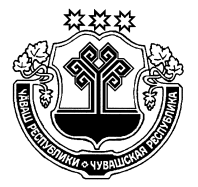 	Улат`р хули                                                г. АлатырьИТОГОВЫЙ ОТЧЁТо результатах  анализа  состояния и перспектив развития системы образования в  Алатырском  муниципальном округе   Чувашской Республикиза 2022 годАнализ состояния и перспектив развития системы образованияВводная часть       1.1. Общая социально - экономическая характеристика муниципального  округа              	      Алатырский район находится в юго-западной части Чувашской Республики. Район граничит: на севере - с Порецким районом, на востоке - с Ибресинским, Батыревским и Шемуршинским районами Чувашской Республики, на юге - с Сурским районом Ульяновской области, на западе - с Ардатовским районом Республики Мордовия.В состав Алатырского района входят: 16 сельских поселений: Алтышевское, Атратское, Ахматовское, Восходское, Иваньково - Ленинское, Кирское, Кувакинское, Междуреченское, Миренское, Ново-Айбесинское, Октябрьское, Первомайское, Старо-Айбесинское, Стемасское, Сойгинское, Чуварлейское.     Наибольшая протяженность территории района с севера на юг составляет 73 и с запада на восток .     Общая площадь района составляет более 193 тысяч гектар, в том числе: лесной фонд 57,5 процентов; земли сельскохозяйственного назначения  около 33,9  процентов.     Из всех имеющихся ныне 193 тысяч гектар земельного фонда за сельскохозяйственными товаропроизводителями закреплено более 47,5 тысяч гектар, из них 61,2 тысячи гектар - сельскохозяйственные угодья, в том числе  47,5 тыс. гектар пашни, 4,7  тыс. гектар - сенокосы и 13,0  тыс. гектар пастбища. За личными хозяйствами граждан закреплено более 4,0  тысячи  гектар пашни.      С севера на юг район рассекает водораздел реки Сура на две неравные части: на левобережную или западную часть и правобережье, Присурский лесной массив. Ширина поймы Суры в пределах Алатырского района от 1 до 3-. Общая длина всех рек, ручьев, оврагов и балок левобережной части района составляет , крупнейшим притоком левобережья является река Алатырь. На слиянии двух рек Суры и Алатыря и располагается город Алатырь.      На правобережье общая протяженность рек, ручьев, оврагов и балок составляет . Здесь расположены значительные притоки Суры Бездна и Люля.      Большие массивы лесов, в значительной степени хвойных, с богатой растительностью в сочетании с многочисленными водоемами способствуют размножению многих видов животных и птиц. Большое распространение получили представители животного мира: лось, кабан, заяц, лиса, ондатра, белка. В реках, озерах и искусственных водоемах водится различная рыба.С января 1997 года на территории района функционирует ФГБУ «Государственный природный заповедник «Присурский» на площади . Большую работу по охране и восстановлению лесов проводят коллективы КУ «Алатырское лесничество», КУ «Кирское лесничество». На территории  гослесфонда ежегодно проводится посадка лесных насаждений на площади более 80  гектаров. Из полезных ископаемых в районе имеются залежи торфа, песка, глины и трепелов.С юго-запада на северо-восток через район проходит железнодорожная магистраль          Рузаевка-Канаш-Казань, движение по которой было открыто еще в 1893 году, связав район со многими промышленными сельскохозяйственными и культурными центрами России. Район пересекают две шоссейные автомобильные дороги российского и республиканского подчинения и обеспечивающие устойчивую связь со столицей республики - Чебоксарами, близлежащим областным центром Ульяновском и столицей Мордовии Саранском, расстояние до которых менее .       Население района на 1 января 2023 года составляет 13552 человек. На территории муниципального образования проживает население русской национальности – 61,6 %, чуваши – 21,3 %, мордва – 15,2 %, татары – 1,1 %, украинцы – 0,2 %, марийцы – 0,1, других национальностей – 0,5.На 01.01.2023  года удельный вес мужчин в общей численности населения составляет          48,4 %, женщин – 51,6 %. Из общей численности населения на долю населения моложе трудоспособного возраста приходится 15,28 %, трудоспособного возраста – 50,8 % и старше трудоспособного возраста –  33,9%.1.2.Контактная информация  органов местного самоуправления, осуществляющих управление в сфере образования:Отдел образования администрации Алатырского  муниципального округа Чувашской Республики; начальник отдела  образования: Катаев  Александр СергеевичАдрес:  429820,Чувашская Республика, г. Алатырь, ул. Ленина, д. 29Телефон: 8(3531)2-41-46, факс: 8(3531) 2-41-46E.mail: alatr _obrazov@cap.ruСайт:    http:www.obrazov_ralat.edu.cap.ru.1.3. Анализ состояния и перспектив развития системы образования проводился на основании данных, содержащихся в следующих документах:1. Годовой отчёт о реализации Муниципальной программы  Алатырского района «Развитие  образования».2. Доклад о достигнутых значениях для оценки эффективности органов местного самоуправления муниципального района (ДРОНД) за 2022 г.         3. Приказ Росстата от 17 августа 2016 г. N 429 «Об утверждении статистического инструментария для организации Министерством образования и науки Российской Федерации федерального статистического наблюдения за деятельностью организаций, осуществляющих подготовку по образовательным программам начального общего, основного общего, среднего общего образования  (форма ОО-1 "Сведения об организации, осуществляющей подготовку по образовательным программам начального общего, основного общего, среднего общего образования", ОО-2 «Сведения о материально-технической и информационной базе, финансово-экономической деятельности общеобразовательной организации»).          4. Отчеты о самообследовании муниципальных образовательных организаций, подведомственных управлению образования, размещенные на официальных сайтах в сети «Интернет» в соответствии с приказами Министерства образования и науки Российской Федерации от 14.06.2013 № 462 «Об утверждении Порядка проведения самообследования образовательной организацией» и Управления образования «Об утверждении Порядка предоставления отчёта о результатах самообследования муниципальными  образовательными учреждениями Алатырского района» от 05.09.2019 № 143а.          5. Статистические материалы по результатам единого государственного экзамена и основного государственного экзамена в Чувашской Республике в 2022 году, изданные бюджетным учреждением Чувашской Республики «Чувашский республиканский центр новых образовательных технологий» Министерства образования и молодежной политики Чувашской Республики (Чебоксары - 2022 ).6. Нормативно - правовые акты администрации Алатырского района Чувашской Республики.2.Анализ состояния и перспектив развития системы образования.          В соответствии  со статьей 97 Федерального закона от 29 декабря 2012 года № 273-ФЗ «Об образовании в Российской Федерации», постановлением  Российской Федерации от   5 августа 2013г. № 662 «Об осуществлении мониторинга системы образования» (ред. от 25.05.2019.), приказом Министерства образования и науки Российской Федерации от 22.09.2017 № 955 «Об утверждении показателей мониторинга системы образования», приказом Министерства образования и науки Российской Федерации от 11.06.2014 № 657 «Об утверждении методики   расчета  показателей мониторинга системы образования», приказом по управлению образования «О проведении мониторинга системы образования Алатырского района» от 16.09.2019г. №152а проводится ежегодно мониторинг системы образования, который представляет собой систематическое стандартизированное наблюдение за состоянием образования и динамикой изменений результатов системы образования, условиями осуществления образовательной деятельности, контингентом обучающихся, учебными и внеучебными достижениями обучающихся, состоянием сети организаций, осуществляющих образовательную деятельность.           Систему образования  Алатырского  муниципального округа  представляет сеть образовательных организаций, состоящая из 15 объектов образования (12 общеобразовательных школ, 1 дошкольное образовательное учреждение и 2 учреждения дополнительного образования).          В  сфере образования  реализуется   Муниципальная  программа  Алатырского района «Развитие образования», утверждённая постановлением администрации от 30.12.2013 № 765  (с изменениями). Ключевые ориентиры и задачи Муниципальной программы решаются через систему подпрограмм, входящих в неё: «Поддержка развития образования», «Молодежь  Алатырского района», «Создание в  Алатырском  районе Чувашской Республики новых мест в общеобразовательных организациях в соответствии с прогнозируемой потребностью и современными условиями обучения», «Развитие воспитания в образовательных организациях Алатырского района», «Патриотическое воспитание и допризывная подготовка молодежи Алатырского района», «Обеспечение реализации муниципальной программы Алатырского района Чувашской Республики».I.Общее образование  1. Сведения о развитии дошкольного образования:а) уровень доступности дошкольного образования и численность населения, получающего дошкольное образованиеВ систему дошкольного образования Алатырского района входят 1 дошкольная образовательная организации, 13 дошкольных групп при 11 общеобразовательных школах,  в которых реализуются программы дошкольного образования различной направленности. Общая численность детей, воспитывающихся в детских садах и дошкольных группах  –236. В сравнении с прошлым 2021 годом численность детей уменьшилась на 33 ребенка.Охват детей дошкольным образованием в возрасте от  1,5  до 7 лет (от числа проживающих ) составляет  48%, в возрасте от 3 до 7 лет -  56 %. (2021 г. в возрасте от 1,5 до 7 лет – 56 %, в возрасте от 3 до 7 лет – 73 %).На сегодня очередность в дошкольные учреждения отсутствует.б) содержание образовательной деятельности и организация образовательного процесса по образовательным программам дошкольного образованияВо всех дошкольных образовательных организациях разработаны программы в соответствии с требованиями ФГОС дошкольного образования к структуре основной образовательной программы с учетом использования доработанной авторами в соответствии с требованиями ФГОС примерных основных общеобразовательных программ дошкольного образования «От рождения до школы», под редакцией Н.Е. Вераксы, Т.С. Комаровой, М.А. Васильевой, «Истоки», под ред. Л.А. Парамоновой». Программы обеспечивают развитие детей дошкольного возраста с учётом их психолого-возрастных и индивидуальных особенностей.Воспитательно - образовательный процесс организован на русском языке, за исключением дошкольных групп при Новоайбесинской, Староайбесинской, Сойгинской средних школах (чувашский язык). В данных учреждениях организовано обучение неродному (русскому)  языку.   в) кадровое обеспечение дошкольных образовательных организаций и оценка уровня заработной платы педагогических работниковКоличество педагогов – 20, из них 1- с высшей категорией и 15 – имеют первую квалификационную категорию. 1 музыкальный  руководитель.Все  воспитатели прошли  курсы повышения квалификации по внедрению ФГОС ДО.Среднемесячная заработная плата педагогических работников дошкольного образования  за 2022 год составляет 29.989.7 руб. в сравнении с 2021 годом (29,409,0 руб)Постановлением главы администрации Алатырского района от 28.03.2022 г. № 116 «Об установлении размера родительской платы, взимаемой за присмотр и уход за детьми, осваивающими  образовательные программы дошкольного образования в муниципальных образовательных организациях Алатырского района» утверждена родительская плата  в муниципальных образовательных организациях Алатырского района Чувашской Республики, в размере 120,00 рублей в МА ДОУ «Чуварлейский детский сад «Колокольчик» и в дошкольных группах при образовательных организациях 115,00 рублей за один день посещения одним ребенком при 10-часовом времени пребывания ребенка в образовательной организации. Выплачивается компенсация родительской платы в размере 20% - на первого ребенка, 50% - на второго ребенка и 70 % - на третьего и последующих детей. г) материально-техническое и информационное обеспечение дошкольных образовательных организацийВ дошкольной образовательной организации и дошкольных группах при школах  созданы все необходимые условия для успешного развития личности каждого ребенка. Развивающая среда, состояние материально-технической базы ДОУ соответствует педагогическим требованиям, санитарным правилам и нормативам, правилам пожарной безопасности.В МА ДОУ «Чуварлейский  детский сад «Колокольчик»  имеется физкультурный зал и медицинский блок. Медицинский блок представлен следующими помещениями: медицинский кабинет (осмотр детей, работа с документацией, рабочее место медицинской сестры и врача), процедурный кабинет, изолятор, туалет. Все образовательные организации района лицензированы и аккредитованы.  Образовательные учреждения района  позволяют  удовлетворить возрастающие образовательные запросы граждан.д) условия получения дошкольного образования лицами с ограниченными возможностями здоровья и инвалидами Работа дошкольной организации и дошкольных групп при школах  строится на принципах охраны жизни и здоровья детей, в том числе инвалидов и лиц с ограниченными возможностями здоровья в соответствии с новыми санитарно-эпидемиологическими правилами и нормативами для ДОУ.Деятельность по сохранению и укреплению здоровья воспитанников, в том числе инвалидов и лиц с ограниченными возможностями здоровья осуществляется с учётом индивидуальных особенностей детей; путём оптимизации режима дня (все виды режима разработаны на основе требований СанПиН); осуществления профилактических мероприятий; контроля за физическим и психическим состоянием детей; проведений закаливающих процедур; обеспечения условий для успешной адаптации ребёнка к детскому саду; формирование у детей и родителей мотивации к здоровому образу жизни. В течение года варьируется физическая нагрузка в соответствии с индивидуальными особенностями ребенка. Особое место уделяется повышению двигательной активности каждого ребенка в течение всего дня. Детям, в том числе инвалидам и лицам с ограниченными возможностями здоровья предоставляются оптимальные условия для увеличения двигательной активности в режиме дня: физкультуры (на улице), в свободном доступе для детей находятся физкультурные уголки, гимнастическое оборудование, организуются в большом количестве подвижные игры, физкультминутки. Широко используются корригирующие гимнастические, спортивные игры и соревнования, общие сезонные и народные праздники. е) состояние здоровья лиц, обучающихся по программам дошкольного образованияВ работу по сохранению и укреплению здоровья дошкольников включены  педагоги,  медики,  и родители. В детском саду и дошкольных группах при школах созданы все условия, чтобы детям было комфортно и психологически, и физически- 100 % (детский сад и дошкольные группы) имеют спортивные залы, детский сад - физкультурную площадку с мягким покрытием. В содержании образовательной деятельности большое внимание уделяется оздоровлению воспитанников, проведению профилактических и оздоровительных мероприятий. В 2022 году одним ребенком пропущено по болезни  18 дней. (2021- 17 дней).Медицинский контроль проводится медицинской сестрой.Формирование основ здорового образа жизни реализуется через все виды деятельности детей в детском саду. Старшим воспитателем МА ДОУ «Чуварлейский детский сад «Колокольчик» разработана рабочая программа «Здоровейка».ж) изменение сети дошкольных образовательных организаций (в том числе ликвидация и реорганизация организаций, осуществляющих образовательную деятельность)За 2022  год процедуры реорганизации и ликвидации не было. з) финансово-экономическая деятельность дошкольных образовательных организацийРасходы консолидированного бюджета субъекта Российской Федерации на дошкольное образование в расчете на 1 ребенка, посещающего организацию, осуществляющую образовательную деятельность по образовательным программам дошкольного образования, присмотр и уход за детьми в 2021  году составил  99,5  тыс. рублей.и) создание безопасных условий при организации образовательного процесса в дошкольных образовательных организацияхВ МА ДОУ «Чуварлейский детский сад «Колокольчик» и дошкольных группах при школах  разработаны и утверждены паспорта антитеррористической безопасности, инструкции по действиям персонала при возникновении чрезвычайных ситуаций,  стационарные «кнопки экстренного вызова», систематически проводятся проверки помещений, подвалов, чердаков, территории на предмет обнаружения бесхозных вещей и предметов, соблюдаются условия безопасности жизни детей, в том числе инвалидов и лиц с ограниченными возможностями здоровья, ведется систематический контроль по выполнению инструкции об «Охране жизни и здоровья детей», проводятся профилактические мероприятия по соблюдению их требований.            В МА ДОУ «Чуварлейский детский сад «Колокольчик»  оснащено  автоматической пожарной   сигнализацией, системой оповещения и управления эвакуацией;  стационарной  «тревожной кнопкой»; системой видеонаблюдения; домофоном, имеет периметральное ограждение территории.2.Сведения о развитии начального общего образования, основного общего образования и среднего общего образования:	а) уровень доступности начального общего образования, основного общего образования и среднего общего образования и численность населения, получающего начальное общее, основное общее и среднее общее образование      	 Решение вопросов развития начального общего образования, основного общего образования и среднего общего образования  в Алатырском округе  осуществляется в  рамках Муниципальной программы «Развитие образования». В  целях обеспечения доступности  начального общего образования, основного общего образования и среднего общего образования функционирует  12 общеобразовательных учреждений, из  них  10 средних  и  2  основных школ. Численность  учащихся, реализующих образовательные программы начального общего, основного общего, среднего общего образования  по состоянию на 1 сентября 2022  года  составляет 1124.  Количество классов - комплектов – 119. Средняя наполняемость общеобразовательных классов  составляет  9,4 учащихся. По ступеням образования: начальное среднее образование (1-4 классы) получает 446; основное среднее образование (5-9 классы) – 612; общее среднее образование (10-11 классы) – 135.     	Охват детей начальным общим, основным общим  и  средним  общим образованием (отношение численности  учащихся, осваивающих образовательные программы начального общего, основного общего и среднего  общего  образования, к численности детей в возрасте  7-17 лет) по итогам 2022 г. составил  100  %.      Приём в 10 классы осуществляется в соответствии с приказом Минобразования Чувашии от 15.04.2015г.№783 «Об утверждении примерного положения о комиссии по организации индивидуального  отбора обучающихся при приёме либо переводе в государственные образовательные организации Чувашской  Республики и муниципальные образовательные организации  для получения основного общего и среднего общего образования с углубленным изучением отдельных предметов или для профильного обучения», приказом Минобразования Чувашии от 08.06.2016г. №1375 «О внесении изменений в приказ  Минобразования Чувашии  от 15 апреля 2015г.№783» и  приказами Управления образования от 23.04.2015г. №60 «Об утверждении положения о комиссии по организации индивидуального  отбора обучающихся при приёме либо переводе в государственные образовательные организации Чувашской  Республики и муниципальные образовательные организации  для получения основного общего и среднего общего образования с углубленным изучением отдельных предметов или для профильного обучения»  (с изменениями  от 26.04.2018г. №50) и  от  23.04.2015г. №61 «Об утверждении Порядка разработки, использования и хранения контрольных материалов для организации индивидуального отбора обучающихся при приёме либо переводе в муниципальные образовательные организации для получения основного общего и среднего общего образования с углубленным изучением отдельных  учебных предметов или для профильного обучения, а также обеспечения ими обучающихся».           В целях обеспечения доступности среднего общего образования, определения перечня  профилей, открываемых в образовательных организациях, ежегодно в школах издаются приказы на учебный год. В целях организованной работы по вопросу организации профильного обучения и проведения индивидуального отбора обучающихся для профильного обучения в 10-м профильном классе проводится предварительная работа с выпускниками 9 класса и их родителями (законными представителями). Информация о профильном обучении в десятом  классе размещается на сайтах школ. В 2022/2023 учебном году в общеобразовательных учреждениях открыты следующие профили обучения: гуманитарный профиль; технологический профиль; естественнонаучный профиль; социально-экономический профиль;  универсальный профиль.           В общеобразовательных учреждениях района обучающиеся, углубленно изучающие отдельные предметы, отсутствуют.  б) содержание образовательной деятельности и организация образовательной деятельности образовательного процесса по образовательным программ начального общего образования, основного общего образования и среднего общего образования  В общеобразовательных организациях  района реализуются следующие образовательные программы: образовательные программы начального общего образования, образовательные программы основного общего образования, образовательные программы среднего общего образовании.   Обучение  во всех школах  организовано в очной форме с традиционной  классно - урочной системой.        Оценка родителями учащихся общеобразовательных организаций возможности выбора общеобразовательной организации (оценка удельного веса численности родителей учащихся, отдавших своих детей в конкретную школу по причине отсутствия других вариантов для выбора, в общей численности родителей учащихся общеобразовательных организаций) - 100%. В муниципалитете постановлением  администрации  населённые пункты закреплены за общеобразовательными организациями. 	в) кадровое обеспечение общеобразовательных организаций, иных организаций, осуществляющих образовательную деятельность в части реализации основных общеобразовательных программ,  а также  оценка уровня заработной платы педагогических работников           В общеобразовательных организациях трудится 312 работников, из них 166 педагогических. Всего 145 учителей, из них  128  (88,2 %) имеют высшее образование, 16 (11,3 %) – среднее профессиональное образование.  Педагогов с высшей квалификационной категорией – 22 человека (14,4 %,),  с первой квалификационной категорией – 87 человек (60 %.) Основной состав педагогического сообщества района имеет педагогический стаж более 20 лет – 98 человек (67,5 %.) Число молодых педагогов со стажем до 3 лет работы  – 11 человек (7,5 %.).   14,4 % педагогических работников имеют возраст до 35 лет. Одной из проблем кадрового обеспечения муниципальной системы образования является старение педагогических кадров и нехватка учителей ряда специальностей. Средний возраст педагогических работников составляет  48 лет.         Средняя заработная плата  педагогов  по отрасли «Образование» за 2022  год – 32321,4          рублей. 	Учебная площадь общеобразовательных организаций  в расчете на 1 обучающегося составляет 2,9 кв. метра (в 2020 году - 2,9 кв. метра).  	100 % школ  имеют  все виды благоустройства. Во всех школах имеются отапливаемые санитарно-технические помещения. В 10 школах (83 %) имеются актовые залы, в 10 школах (83 %) отремонтированы спортивные  залы. Все сельские школы имеют столовые для приема пищи, оборудованные предметные кабинеты. В  6  общеобразовательных организациях (50 %) имеются лицензированные медицинские кабинеты. 	Парк школьных автобусов  в районе  составляет 5 единиц, которые  используются для организации подвоза детей к базовым школам. Указанные автобусы на 6 маршрутах перевозят 166 школьника из 12 населенных пунктов в 4 общеобразовательные организации. Всего школьными перевозками охвачено  14,7 % школьников.  Учащихся 1-4 классов – 89 человек, учащихся 5-9 классов – 73человек, 10-11 классов – 4 человека.  	Во всех школах имеются школьные библиотеки, объём фонда которых составляет более 196772 экземпляра, из них 38209 – учебники. 		Одним из основных мероприятий в течение летнего периода является проведение капитального ремонта. В рамках реализации мероприятий регионального проекта «Современная школа» национального проекта «Образование» на базе Атратской, Чуварлейской и Староайбесинской средних школ отремонтированы помещения для центров образования естественно-научной и технологической направленностей «Точка роста» на общую сумму более 1,6 млн. рублей. Для данных центров закуплена мебель (1,2 млн. рублей).		По проекту развития общественной инфраструктуры, основанных на местных инициативах, проведена замена оконных блоков  в Алтышевской основной школе на сумму 751,6 тыс. рублей, в Ахматовской средней школе – на сумму 996 тыс. рублей,  в Кувакинской средней школе – 774,9 тыс. рублей, в Сойгинской средней школе – 406,3 тыс. рублей. В Алтышевской средней школе проведен ремонт отмостков, фундамента и устройство фасада на сумму 2434,8 тыс. рублей.		Также в летний период были проведены косметические ремонты учебных и вспомогательных помещений, пищеблоков, системы отопления, утепление теплотрассы, благоустройство прилегающих территорий и многое другое.		Все информационные сайты образовательных учреждений приведены в соответствии с постановлением Правительства РФ от 20.10.2021 г. № 1802 «Об утверждении Правил размещения на официальном сайте образовательной организации в информационно-телекоммуникационной сети «Интернет» и обновления информации об образовательной организации». Все школы подключены к высокоскоростному интернету. В образовательных учреждениях создана единая локальная сеть с возможностью выхода в Интернет.		Учебные кабинеты оснащены АРМ учителя. В работе используются персональные компьютеры,   которые объединены в локальную сеть. В общеобразовательных учреждениях Алатырского района функционируют 369 компьютеров.  Школы района имеют 77 ноутбука, 99  мультимедийных проекторов,  7 интерактивных досок. Все образовательные организации работают в информационной системе «Сетевой город. Образование». Доступ к системе осуществляется через Интернет с помощью Портала образовательных услуг Чувашской Республики. В школах внедрены электронные дневники и журналы. Прием заявлений в первые классы общеобразовательных организаций осуществляется через автоматизированную информационную систему «Е-Услуги. Образование» (электронная запись). Заявочная кампания по приобретению путевок в загородные детские оздоровительные лагеря организуется через АИС «Е-услуги. Образование». Система позволяет консолидировать процесс сбора, учета и обработки заявлений.		д) Особое внимание в районе уделяется созданию условий для получения качественного образования детьми с ограниченными возможностями здоровья, детьми-инвалидами, посредством развития инклюзивного образованияВ форме инклюзивного обучения в школах района учатся 40 детей,  из них 13 – индивидуально на дому. На базе общеобразовательных учреждений  для детей с ограниченными возможностями здоровья созданы  необходимые условия   обучения. В рамках государственной программы Российской Федерации «Доступная среда» (организация обучения детей-инвалидов и детей с ограниченными возможностями здоровья, создание условий, приобретение оборудования, специальных книг и учебников, наглядных пособий и др.) на базе 2 школ района (Кувакинская и Чуварлейская средние школы) создана универсальная безбарьерная среда, позволяющая обеспечить полноценную интеграцию детей-инвалидов. Оборудованы пандусы, фойе, туалетные комнаты и гардеробные помещения, сенсорные кабинеты. Получено современное развивающее учебное и лечебное оборудование.  В остальных 10 школах района (83% от общего количества школ) созданы частичные условия для беспрепятственного доступа детей-инвалидов и детей с ограниченными возможностями здоровья в образовательные учреждения (оборудованы пандусы, отдельные места для слабовидящих и слабослышащих детей в учебных кабинетах). На все объекты образования разработаны и утверждены паспорта доступности. Все дети с ограниченными возможностями здоровья охвачены двухразовым горячим питанием.   е) результаты аттестации  лиц, обучающихся по образовательным программам  начального общего образования, основного общего образования и среднего общего образования	В 2022 году основанием для получения аттестата об основном общем образовании являлось успешное прохождение ГИА - 9 по  четырем обязательным предметам: русскому языку, математике  и двум  по выбору. Уровень освоения  стандарта  по итогам участия  в ОГЭ  по  всем четырем  предметам составляет –   93,6 %.      	В  государственной итоговой аттестации  по образовательной программе среднего общего образования  приняли участие 34 выпускника. Уровень  освоения стандарта  по обязательным предметам среднего общего образования составляет  97,1 %.По итогам  учебного года 1 %   учащихся  9 класса  получили аттестат об основном общем образовании  с отличием, а  3,85 %  выпускников 11 класса  были удостоены медали  «За особые успехи в учении».  ж) состояние здоровья лиц, обучающихся по основным  общеобразовательным программам, здоровьесберегающие условия, условия организации физкультурно - оздоровительной  и спортивной работы в общеобразовательных организациях, а также в иных организациях, осуществляющих образовательную деятельность в части  реализации основных общеобразовательных программВ настоящее время 100 % школ имеют спортивные залы, из них 83,3 %-отремонтированные, в 75% школ  имеются  футбольные поля, в  42 % школ - волейбольные площадки. Во всех общеобразовательных организациях  активно  функционируют школьные спортивные клубы.  Наиболее популярны среди школьников занятия по баскетболу и волейболу, лыжным гонкам.6 школ имеют лицензированные медицинские кабинеты, в остальных  общеобразовательных организациях медицинское обслуживание осуществляется офисами врача общей практики или фельдшерско-акушерскими пунктами сельских поселений на основании договоров с БУ «ЦРБ Алатырского района» Минздрава Чувашии. Основная цель медицинского обслуживания в школе – это контроль состояния здоровья учащихся, оказание первой медицинской и врачебной помощи. В общеобразовательных учреждениях обучается  88,9 % школьников,  которые имеют первую и вторую группу здоровья.В районе ведется системная и последовательная работа по организации здорового питания детей. В  2022 году в школах района обучается 1124 школьника.   Постановлением администрации Алатырского района от 14.09.2021 № 292 утверждено «Положение об организации питания обучающихся в муниципальных общеобразовательных учреждениях Алатырского района». 		Все учащиеся начальных классов обеспечены бесплатным горячим питанием не реже одного раза в день. Стоимость горячего обеда составляет  65 руб.,  в день  с учетом требований новых СанПиНов. 	Согласно вышеназванного постановления,  учащиеся с ограниченными возможностями здоровья (дети с ОВЗ, обучающиеся в школе -  40 человек)  обеспечиваются бесплатным двухразовым питанием за счет средств бюджетных ассигнований местного бюджета. Детям с ОВЗ, обучающимся на дому (13 человек), предоставляются продуктовые наборы, размером не ниже стоимости двухразового питания в образовательной организации, за счет бюджетных ассигнований местного бюджета. На организацию бесплатного горячего питания для льготной категории детей с ограниченными возможностями здоровья  (40  человека)  выделено  из местного бюджета 305  тыс. рублей.            С  1 сентября  2021 г. согласно Указу Главы Чувашской Республики бесплатным горячим питанием обеспечены дети из многодетных малоимущих семей, обучающиеся по основным общеобразовательным программам основного общего и среднего общего образования.	Для детей из многодетных  малоимущих семей (28 человек) из республиканского бюджета  выделено 2935,3 тыс. рублей.  Стоимость питания завтрака и горячего обеда составляет 81 руб. 55 коп. 	 Процент охвата школьников горячим питанием составляет 100 %.Всего 1111 учащихся получают горячее питание в школе (441школьник -14 классы, 670 учащихся -5-11 классы). Средняя стоимость завтрака составляет 20 рублей, обеда – 65 рублей. Общеобразовательные организации самостоятельно организуют питание школьников. 	В целях обеспечения качества и безопасности детского питания в школах ежегодно проводится работа по улучшению санитарно- технического состояния пищеблоков: косметические и текущие ремонты, обновляется технологическое оборудование. 	В школах для организации питания используется  меню с учетом сезонности, калорийности и питательности суточного рациона, необходимых для нормального роста и развития детей. Меню доведено до родительской общественности, размещено на сайтах общеобразовательных организаций. Родители могут контролировать, как организовано питание в школе, где учится  ребёнок. Также до родителей доведен «Порядок организации родительского (общественного контроля) за организацией питания детей».з) изменение  сети организаций, осуществляющих образовательную деятельность по основным общеобразовательным программам (в том числе ликвидация и реорганизаций, осуществляющих образовательную деятельность)           В районе на 31  декабря 2022 г. функционировали  15 образовательных организаций, из них 12 общеобразовательных организаций, 1 организация дошкольного образования, 2 организации дополнительного образования. Изменение сети образовательных учреждений осуществлялось. (Постановление админстрации Алатырского района № 261 от 11.07.2022 года «О ликвидации муниципального бюджетного учреждения дополнительного образования «Центр развития творчества детей и юношества» Алатырского района Чувашской Республик»).и) финансово - экономическая  деятельность общеобразовательных организаций, а также иных организаций, осуществляющих образовательную деятельность в части реализации основных общеобразовательных программС ежегодным увеличением бюджетных ассигнований на содержание  системы образования происходит увеличение  роста  затрат на обучение и содержание одного  обучающегося.  В 2022 году затраты  на  одного обучающегося составили  149,8 тысяч          рублей, что на 29,1 тысяч рублей больше, чем в 2021 году. Удельный вес финансовых средств от приносящей доход деятельности в общем объеме финансовых средств организаций, осуществляющих образовательную деятельность по образовательным программам начального общего, основного общего, среднего общего образования в 2022 году составил 4,3 %. Финансирование осуществлялось  за счёт средств  федерального бюджета – 10,1 %, республиканского -  76,9 % и средств муниципального бюджета 13 %. Наибольший удельный вес в структуре расходов занимает заработная плата с начислениями   -  72  %. На учебные расходы направлено 2692,6  тыс. руб.к) создание безопасных условий при организации образовательного процесса в общеобразовательных организациях В образовательных учреждениях создаются условия для обеспечения безопасности  образовательного процесса. По всем объектам образования разработаны Паспорта антитеррористической безопасности. Все образовательные организации относятся к IV категории опасности. В образовательных организациях установлено 115  видеокамер,   имеются турникеты,  ручные металлодетекторы (69 штук) и 2 арочных металлодетектора  в  Алтышевской СОШ и  спортивной школе. Все объекты образования оборудованы  автоматической пожарной сигнализацией,  комплексной системой мониторинга  и оповещения о чрезвычайных ситуациях «Альтоника» с выводом на пульт управления ПЧ -17. Территории   образовательных учреждений по всему периметру имеют ограждения, а также освещение, телефон для связи с экстренными службами, КТС (тревожные кнопки) с выводом на пульт централизованного наблюдения Росгвардии. В школах установлены системы контроля и управления доступом. Также в целях антитеррористической защищенности объектов образования во всех школах установлена система речевого (голосового) антитеррористического оповещения.		В образовательных учреждениях осуществляется пропускной режим в соответствии с инструкциями, утвержденными руководителями. Все посетители регистрируются в журналах посещений. В образовательных учреждениях имеются актуальные планы эвакуации работников, обучающихся и иных лиц, находящихся на объекте, в случае получения информации об угрозе совершения террористического акта. Ответственными лицами проводится проверка территории, расположенной в непосредственной близости от объектов образования. Ведется контроль за  исправностью пожарной сигнализации,  средств экстренной  связи и инженерных коммуникаций. С педагогами, техническим персоналом, учащимися проводятся дополнительные инструктажи о порядке их действий при обнаружении подозрительных предметов, а также по выявлению подозрительных лиц, пытающихся получить различную информацию.	В школах прошли тренировочные учебные эвакуации с учащимися и персоналом  по порядку отработки Алгоритма действий в случае совершения террористического акта или вооруженного нападения. В ходе учебных эвакуаций успешно отрабатываются  действия воспитанников, учителей и администрации школы. До учащихся были доводятся памятки «Советы учащимся - как вести себя при стрельбе в школе». II.Дополнительное образованиеСведения  о развитии  дополнительного образования детей и взрослых:            а) численность населения, обучающегося по дополнительным общеобразовательным программам	В районе  в 2022 году функционировало  2 учреждения дополнительного образования детей: МАУ ДО «ДЮСШ» и  МБУ ДО «Алтышевская детская музыкальная школа» и 12 общеобразовательных учреждений, 1 учреждение дошкольного образования на базе которых осуществляют деятельность кружков и секций по дополнительным общеразвивающим программам. Дополнительным образованием охвачено  1165 человек -  80,4 % от общего количества детей в возрасте от 5 до 18 лет.            б) содержание образовательной деятельности и организация дополнительного процесса по дополнительным общеобразовательным программам  		В 2022 году на базе 2 учреждений дополнительного образования детей муниципальной системы образования и 13 образовательных учреждений, на базе которых осуществляют деятельность кружки и секции по дополнительным общеразвивающим программам. Всего 58  программ  (из них: 3 - предпрофессиональные и  55 - общеразвивающих программ). 	Все услуги по дополнительному образованию детей предоставлялись бесплатно на основании лицензий, уставов образовательных организаций, дополнительных образовательных программ, рабочих учебных программ, учебных планов, расписания занятий по дополнительному образованию детей.Программы творческих объединений ориентированы на воспитание и развитие активности обучающихся, на широкий спектр познавательных потребностей и интересов детей и молодежи. Реализация данных программ предполагает: удовлетворение потребностей воспитанников и их родителей в дополнительном образовании; создание условий и возможностей для разностороннего развития и самореализации подрастающего поколения, формирования у него ценностей и компетенций для профессионального и жизненного самоопределения, для творческого развития детей, обеспечения качественного образования, отвечающего современным социокультурным условиям.          В МАУ ДО «ДЮСШ» Алатырского муниципального округа реализовывались  дополнительные общеобразовательные программы физкультурно-спортивной направленности по следующим направлениям: 1 программа – предпрофессиональная по виду спорта «Баскетбол» и 9 программ общеразвивающих по видам спорта: «Баскетбол», «Чемпионы» (баскетбол), «Лыжные гонки», «Волейбол», «Футбол», «Самбо», «Легкая атлетика», «Юный баскетболист», «Детский мяч» (футбол). Охвачено 518 обучающихся.         В МБУ ДО «Алтышевская детская музыкальная школа» Алатырского района обучение осуществлялось по следующим направлениям: 4 дополнительные общеобразовательные программы художественно-эстетической направленности «Музыкальное исполнительство» (фортепиано, баян, аккордеон, гитара), «Хоровое пение»; дополнительная предпрофессиональная общеобразовательная программа в области музыкального искусства «Народные инструменты». Данными направлениями было охвачено  103 человека.         в) кадровое обеспечение организаций, осуществляющих образовательную деятельность в части реализации дополнительных общеобразовательных программ          В 2022 году в муниципальных учреждениях дополнительного образования детей работали 60 педагогических работников, из них: 7 основных педагогов  и 53  педагога – совместителя 4 педагогических работника являются заслуженными работниками физической культуры Алатырского района. 1 педагогический работник имеет звание «Почетный работник общего образования РФ». 1 педагогический работник имеет звание «Почетный работник сферы молодежной политики РФ» и значок «Отличник народного просвещения».           г)	материально-техническое и информационное обеспечение организаций, осуществляющих образовательную деятельность в части реализации дополнительных общеобразовательных программОбщая площадь помещений учреждений дополнительного образования детей в расчете на 1 обучающегося в 2022 году составила 3,4 квадратных метра.Все учреждения имеют работающие системы водоснабжения, канализации, центральное отопление.Число персональных  компьютеров,  используемых в учебных целях –  2; имеющих  доступ к Интернету - 0,03 (в расчёте  на 100 обучающихся).Здания дополнительного образования  не требуют капитального ремонта.         д) изменение сети организаций, осуществляющих образовательную деятельность по дополнительным общеобразовательным программам (в том числе ликвидация и реорганизация организаций, осуществляющих образовательную деятельность)В течение 2022 года в сети учреждений дополнительного образования детей муниципальной системы образования произошли изменения. Было ликвидировано 1 учреждение дополнительного образования (постановление админстрации Алатырского района № 261 от 11.07.2022 года «О ликвидации муниципального бюджетного учреждения дополнительного образования «Центр развития творчества детей и юношества» Алатырского района Чувашской Республики»).        е)	 финансово-экономическая деятельность организаций, осуществляющих образовательную деятельность в части обеспечения реализации  дополнительных общеобразовательных программ         В 2022 году общий доход финансовых средств, поступивших в образовательные учреждения дополнительного образования в расчете на одного обучающегося, составил  7100 рублей. Удельный вес финансовых средств от приносящей доход деятельности в общем объеме финансовых средств образовательных учреждений дополнительного образования составил  1,1 %.         ж) структура организаций, осуществляющих образовательную деятельность, реализующих дополнительные общеобразовательные программы (в том числе характеристика филиалов)          В районе  в 2022 году функционировало  2 учреждения дополнительного образования детей. Учреждения дополнительного образования детей Алатырского района  не имеют филиалов.           з) создание безопасных условий при организации образовательного процесса в организациях, осуществляющих образовательную деятельность в части реализации дополнительных общеобразовательных программ	В целях создания и обеспечения безопасных условий обучения, сохранения жизни и здоровья для всех участников учебно-воспитательного процесса все учреждения дополнительного образования детей  (100%) оснащены пожарными кранами и рукавами, дымовыми  извещателями. Здания дополнительного образования  не требуют капитального ремонта.           и) учебные и вне учебные достижения лиц, обучающихся по программам дополнительного образования детей	В течение всего учебного года дети принимают участие в исследовательских конкурсах, соревнованиях, турнирах, выставках, слетах и др. Ведется воспитательная и организационно-массовая работа в соответствии с планом работы по следующим направлениям: спортивно-оздоровительное, гражданско-патриотическое, духовно-нравственное, художественно-эстетическое, социальная деятельность, работа с родителями.И, конечно же, главным показателем продуктивности работы педагогов являются достижения обучающихся на разных уровнях: муниципальном, республиканском, всероссийском и международном.В соответствии с календарными планами спортивно-массовых мероприятий Алатырского района и МАУ ДО «ДЮСШ» Алатырского муниципального округа на 2022 год на базе Учреждения было проведено 24 различных спортивных мероприятия с участием детей и взрослых: Новогоднее межрайонное первенство  по мини-футболу среди   молодежных команд; Муниципальный этап Чемпионата Школьной волейбольной лиги Чувашской Республики; Первенство Алатырского района  по мини-футболу среди школьников 2010 г.р. и младше; Праздник открытия зимнего спортивного сезона 2022 года в Алатырском районе; Муниципальный этап открытой Всероссийской массовой лыжной гонки «Лыжня России -2022»; Закрытие зимнего спортивного сезона на призы газеты «Алатырские вести»; Открытие летнего спортивного сезона; Первенство МАУ ДО «ДЮСШ» Алатырского района по баскетболу среди мальчиков и девочек 2007 г. р. и младше; Первенство Алатырского района по лыжным гонкам среди школьников; первенство по волейболу среди школьников, посвященное 77-ой годовщине Победы в Великой Отечественной войне, по баскетболу среди школьников и студентов 2005 г.р. и младше;   Районные соревнования по волейболу среди работников учреждений образования; Муниципальный этап республиканского фестиваля школьников «Президентские состязания» 2021-2022 учебного года; Муниципальный этап фестиваля юных футболистов «Кожаный мяч» в Алатырском районе среди школьных команд 2007-2008 г.р. и 2009-2010 г.р. и младше; 13 районный турнир по баскетболу памяти Героя Советского Союза С.А. Апраксина среди школьников 2009-2010 г.р.; Районные игры «Зарница» и «Орленок»; XIX  молодежная Спартакиада, посвященная Дню физкультурника; XIX республиканский турнир по баскетболу памяти Героя Советского Союза Я. Г. Сульдина; Муниципальный этап Всероссийского Дня бега «Кросс Нации - 2022»;  XVI  Спартакиада Алатырского района среди работников учреждений образования; Открытый турнир по мини-футболу «День футбола в России» среди школьников  2010 г.р. и младше; Муниципальный этап Чемпионата Школьной баскетбольной лиги «КЭС-БАСКЕТ» в Чувашской Республике сезона 2022-2023 г.г.; 1 районный турнир по волейболу среди школьников памяти Героя России Старчкова А.И.; 7 Спартакиада Алатырского района среди работников органов местного самоуправления; 12 Дней здоровья и спорта. Основными участниками данных мероприятий были обучающиеся ДЮСШ.Результаты участия в спортивных мероприятиях, включенных в календарный план официальных спортивных мероприятий Минспорта Чувашии        МБУ ДО «АДМШ» работает в тесном взаимодействии с учреждениями образования и культуры района. Обучающиеся школы в течение года принимают активное участие во многих классных и концертных мероприятиях, проводимых общеобразовательной школой и ДК поселка. В  течение учебного года проходило много различных мероприятий, в которых педагоги и воспитанники  принимали самое активное участие  и добились хороших результатов на Международном, Всероссийском, республиканском и муниципальном  уровнях.Всероссийские конкурсы-фестивали:Межрегиональные конкурсы-фестивали:Республиканские конкурсы-фестивали:Дополнительная  информация о системе образования Развитие системы оценки качества образования и информационной прозрачности системы образования:а)  оценка деятельности системы образования гражданами Исследование качества образования проводится по двум  основным направлениям: оценка официального сайта  образовательной организации в информационно - телекоммуникационной сети  «Интернет» и оценка качества предоставляемых образовательных услуг среди потребителей – учащихся, родителей (законных представителей). На основе  результатов независимой оценки качества образования  могут формироваться рейтинги организаций, осуществляющих образовательную деятельность.б) результаты национальных и международных исследований качества образования и иных  оценочных мероприятий, а также  результаты участия обучающихся в указанных исследованиях и мероприятия. В целях оценки качества общего образования  в  соответствии с приказом            Министерства образования и молодёжной политики Чувашской Республики  от 06.04.2022 №517  «О проведении всероссийских  проверочных работ  в Чувашской Республике в 2022 году» обучащиеся   - с 5- 9   классов в штатном режиме,  а учащиеся  10-11  классов в режиме  апробации  приняли участие  во Всероссийских проверочных работах.        в) развитие механизмов государственного - частного управления в системе образования       В  Алатырском  районе частных образовательных учреждений не имеется. Число общеобразовательных организаций, в которых созданы коллегиальные органы управления, в общем числе общеобразовательных организаций – 100%       г) развитие региональных систем оценки качества образования            В целях формирования системного подхода к оценке качества образования и совершенствования механизмов управления качеством образования в Алатырском районе изданы приказы: «Об утверждении Положения о муниципальной системе качества образования в Алатырском районе» от 17.06.2021 №99; «Об утверждении  Положения о механизмах управления качеством образования в Алатырском районе» от 31.05.2021 № 93.Сведения о создании условий социализации и самореализации молодежи (в том числе лиц, обучающихся по уровням и видам образования):Сведения о создании условий социализации и самореализации молодежи (в том числе лиц, обучающихся по уровням и видам образования):А) социально-демографические характеристики и социальная интеграция           Количество населения Алатырского района в возрасте от 14 до 35 лет (по статистическим данным на 1 января 2022 г.) составляет 2377 человек:           Б) ценностные ориентации молодежи и её участие в общественных достижениях:В рамках проекта «Социальная активность» национального проекта «Образование» в районе ведется активная работа по развитию добровольческой деятельности. В соответствии с Федеральным законом от 05.02.2018 №15-ФЗ «О внесении изменений в отдельные законодательные акты Российской Федерации по вопросам добровольчества (волонтерства), в целях правового регулирования, в администрации Алатырского района издано постановление № 296 от 15.10.2018 г. «Об утверждении порядка взаимодействия органов местного самоуправления и муниципальных учреждений с организаторами добровольческой (волонтерской) деятельности и добровольческими волонтерскими организациями». В Алатырском районе создано муниципальное представительство Ресурсного центра по развитию добровольчества в Чувашской Республике, которое объединяет местные отделения Всероссийских общественных движений: «Волонтеры Победы», «Российский Союз Молодежи», «ЮНАРМИЯ», территориальный штаб межрегиональной общественной организации «Зеленое Движение России «ЭКА», в деятельности которых принимают участие более 600 человек. Работает Молодежная избирательная комиссия при Территориальной избирательной комиссии района; военно-патриотический клуб «Россич» Чуварлейской средней школы.  Активно действует Совет молодых работников в сфере образования Алатырского района, в состав которого входят 28 педагогов.Волонтеры помогают проводить мероприятия различной направленности, вместе с педагогами и наставниками реализуют патриотические и экологические проекты, участвуют во всероссийских и республиканских акциях и конкурсах, пропагандируют здоровый образ жизни и совершают добрые дела по зову сердца. В 2022 году они пробовали себя и в роли волонтеров Всероссийской переписи населения, и проекта «Голосование за благоустройство общественных пространств» федерального проекта «Формирование комфортной городской среды». В июле 2021 года первым среди муниципалитетов Чувашской Республики волонтёрский штаб получил верификацию на портале единой информационной системы «DOBRO.RU», где с 2018 года было размещено 168 мероприятий различной направленности с привлечением добровольцев из числа учащихся, студентов, работающей молодежи и лиц пожилого возраста. Поощрением для волонтеров служат верифицированные часы в электронной волонтерской книжке, благодарности и признание людей, грамоты за активную деятельность.Для достижения задач по реализации регионального проекта «Социальная активность» национального проекта «Образование» подписано Соглашение, утвержден и согласован план мероприятий, на основании которого реализуются мероприятия на территории района. Деятельность молодежи района и их участия в мероприятиях освещается в местной газете «Алатырские вести», на сайтах администрации района, управления образования и в молодежной группе социальной сети «ВКонтакте» в группе «#ЛюбиЧувашию #Алатырскийрайон», участниками которой являются 5785 человек. Лента группы ежедневно обновляется, а просмотр новостного поста в среднем составляет более 3000 человек. Группа содержит 13582 записи и ведёт свою деятельность седьмой год подряд, ежедневно обновляется новым материалом о жизнедеятельности района, прошедших и планируемых мероприятиях, пропагандирует активный и здоровый образ жизни, воспитывает чувство патриотизма и любви к родному району.             В) образование и занятость молодежи (по данным Казенного учреждения Центра занятости населения Чувашской Республики    Министерства труда  Чувашской Республики- отдел по г. Алатырю).  В целях создания условий для студенческой занятости и трудоустройства выпускников в районе проводится комплекс специализированных мероприятий. Центр занятости населения города Алатыря организует ярмарки вакансий, обеспечивает работу мобильного офиса для жителей удаленных населенных пунктов. Услуги по профессиональной ориентации получают учащиеся школ и участвующие в программе по организации временного трудоустройства несовершеннолетних граждан. Всего в 2022 году было трудоустроено молодежи в возрасте от 14 до 35 лет – 333 человека; направлено на общественные работы – 6 человек; на профобучение – 2 человека; профориентационной работой охвачены 344 человека из числа молодежи и школьников. В 2022 году трудоустроено 300 подростков. Количество обратившихся в Центр занятости в 2022 году – 370  молодых людей, из них-  58 получили статус «безработный». Г) деятельность органов местных власти по созданию условий социализации и самореализации молодежиЕжегодно заключаются договора на целевой прием и целевую подготовку специалистов между администрацией района и высшими учебными заведениями Чувашии. В районе идёт подготовка кадров для сельского хозяйства со школьной скамьи. В Новоайбесинской средней школе – создан агрокласс; на базе Алтышевской и Чуварлейской средних общеобразовательных школ открыты педагогические классы. Для последующего возвращения выпускников в села в районе проводится работа, направленная на развитие патриотического отношения к Родине, осознание перспектив своего развития в селе и участия в решении проблем. С этой целью был создан Детский парламент Алатырского района, в состав которого вошли представители из 12 общеобразовательных учреждений. Он стал единой площадкой для того, чтобы проводить в жизнь гражданские и социально-культурные инициативы обучающихся. Одна обучающаяся Староайбесинской средней школы вошла в состав Детского общественного совета при Уполномоченном по правам ребенка в Чувашской Республике.Одной из эффективных форм информирования и привлечения молодежи в село является проведение и участие в различных молодежных форумах, слётах, конференциях по различным направлениям деятельности. Благодаря работе автоматизированной информационной системы «Молодежь России», где объединены все молодежные мероприятия, каждый молодой человек может подать заявку на участие в событиях регионального, федерального и международного уровней. В данной системе за 2022 год было размещено 45 мероприятий с участием 505 человек.За текущий учебный год молодые люди района стали участниками образовательного форума «Время молодых: ВРЕМЯ ВЫБРАЛО НАС!»; Молодежного форума регионального развития «МолГород»; Форума Российского движения школьников; международного форума гражданского участия «Мы вместе» в Москве, республиканского форума волонтеров «Доброфорум»; Всероссийского форума лидеров ученического самоуправления «Территория Успеха» в детском центре «Артек»; конкурса флешмобов «Молодежь – за безопасность дорожного движения» и межрегионального фестиваля «Чувашия сквозь века».Молодежь привлекается к инновационной и исследовательской деятельности - ежегодно учащиеся школ принимают участие в районной научно-практической конференции школьников «Первый шаг в науку»; в Международной студенческой научно - практической конференции «Наука. Юность. Творчество» в Алатырском технологическом колледже; во всероссийском конкурсе научно-исследовательских и творческих работ студентов «Меня оценят в XXI веке» на базе  филиала СамГУПС в г. Алатыре; в Международной 57-й научной студенческой конференции по техническим, гуманитарным и естественным наукам в Алатырском филиале ЧГУ им. И.Н. Ульянова.Ежегодно молодежь района принимает участие во Всероссийских акциях: «Лыжня России», «Кросс Нации», Спартакиаде молодежи призывного возраста, в Чемпионате Школьной Баскетбольной Лиги, Спартакиаде работников органов местного самоуправления, в Днях здоровья и спорта, спортивных мероприятиях акции «Молодежь за здоровый образ жизни», легкоатлетической эстафете газеты «Советская Чувашия», республиканском фестивале школьников «Президентские состязания», Всероссийской акции «10 000 шагов к жизни»; Всероссийском Дне ходьбы; сдают ГТО; Молодежной спартакиаде. В районе ведется работа в области поддержки творчески устремленной молодежи. Учреждены премии главы администрации района для поддержки талантливой молодежи в возрасте от 14 до 30 лет 7 молодым людям  в размере 1 тыс. рублей  каждая. Самым активным, творческим и спортивным учащимся назначается стипендия Главы Чувашской Республики за особую творческую устремлённость (в 2022 году – 11 человек). Инициативные и целеустремлённые молодые люди ежегодно в День молодежи становятся обладателями премии главы администрации Алатырского района, а за молодую инициативу и плодотворный труд активисты получают Почётные грамоты администрации района и Благодарственные письма.3. Выводы и заключенияПо результатам проведённого анализа состояния и перспектив развития системы образования Алатырского района, можно сделать вывод, что за отчетный период осуществлялась системная работа, направленная на создание условий для реализации доступного, качественного обучения, воспитания и развития, формирования комфортной и безопасной социальной среды. 	  Основные задачи на 2023 год:            1. Поэтапное достижение целевых показателей Указа Президента Российской Федерации от 7 мая 2018 года № 204 в соответствии с параметрами региональной и муниципальной составляющей национальных проектов «Образование» в рамках полномочий органа местного самоуправления.           2. Реализация системы мероприятий, направленных на исполнение полномочий органов местного самоуправления в части организации предоставления общедоступного и бесплатного дошкольного, начального общего, основного общего, среднего общего образования и дополнительного образования в муниципальных образовательных организациях.              3. Реализация мероприятий Муниципальной  программы «Развитие образования».         4. Введение ФООП  с 1 сентября 2023 г. для обучающихся всех классов (с первого по одиннадцатый) всех образовательных организаций, реализующих образовательные программы начального общего, основного общего, среднего общего образования.            5.Координация проведение мероприятий по обеспечению безопасности образовательного процесса, информационной безопасности, безопасности школьных перевозок, антитеррористической и противопожарной защищенности объектов образования, предусмотренных в паспортах безопасности.Показатели  мониторинга системы образования  Алатырского районаНачальник отдела  образования  администрации                                                             А.С.Катаев                                                                                          Алатырского  муниципального округа                     Наименование показателей2021 год2022 годЧисленность населения на 31 декабря, человек1297313552Число родившихся, человек9087Число умерших, человек385351Естественный прирост населения, человек-295-264Коэффициент естественного прироста населения в расчете на 1000 человек населения-22,5-20,5Миграционный прирост населения, человек-236-160Коэффициент миграционного прироста населения в расчете на 10000 человек населения- 192,1-163,2Численность населения по полуЧисленность населения по полуЧисленность населения по полуМужчины, человек63026559Женщины, человек66716993Численность населения по возрастуЧисленность населения по возрастуЧисленность населения по возрастуМоложе трудоспособного возраста, человек20182071Трудоспособного возраста, человек62076884Старше трудоспособного возраста, человек47484597Занятость и безработицаЗанятость и безработицаЗанятость и безработицаСреднесписочная численность, занятых в организациях, не относящихся к субъектам малого и среднего предпринимательства, человек10621027Численность занятых на предприятиях малого и среднего бизнеса, человек12841289Зарегистрировано индивидуальных предпринимателей, человек184179Среднемесячная заработная плата, начисленная работникам всех организаций, не относящихся к субъектам малого и среднего предпринимательства, рублей24791,328657,5Среднемесячная заработная плата, начисленная работникам всех организаций, не относящихся к субъектам малого и среднего предпринимательства, рублей (по Чувашской Республике)38845,644630,8Средняя заработная плата педагогических работников образовательных учреждений:2021 год2022 год2021 год32744,32018 год24057,7Педагогов общеобразовательных организаций, рублей32744,335004,32021 год32744,32018 год24057,7Наименование предмета2021 год2022 годМатематика 3,923,36Русский язык3,423,77Обществознание-3,55Физика-3,86География-3,65Биология-3,61Химия-4,14ИКТ-3,57История-3,68Литература-4,2Английский язык-4,17Чувашский язык-4,19Наименование предмета2021 год2022 годМатематика (базовая)-4,33Математика (профильная)55,0953,65Русский язык70,5565,31Обществознание55,3355,44Физика48,1853,08География75,2568,0Биология52,7341,5Химия66,1751,5ИКТ75,049,5История63,049,0Литература30,034,0Английский язык86,065,0№ п/пФИОВид спортаНаименование мероприятияДата проведения мероприятияМесто проведения мероприятияРезультатТренер: Афанасьев Ю.П.Тренер: Афанасьев Ю.П.Тренер: Афанасьев Ю.П.Тренер: Афанасьев Ю.П.Тренер: Афанасьев Ю.П.Тренер: Афанасьев Ю.П.1.Афанасьев Д.Боронихин Р.Котмаков А.Ильмухин В.Кузнецов М.Кузнецов Э.Лысов В.Терентьев В.Волейбол      Первенство Чувашской Республики по волейболу среди юношей 2004-2005 г. р . 22 февраляс. ЯнтиковоУчастиеТренер: Егоров Е.А.Тренер: Егоров Е.А.Тренер: Егоров Е.А.Тренер: Егоров Е.А.Тренер: Егоров Е.А.Тренер: Егоров Е.А.Тренер: Егоров Е.А.2.Баринова Т.Егорова А.Еремеева А.Захарова Т.Иванова Е.Кривова Я.Сергеева Д.Трофимова У.Волейбол      Первенство Чувашской Республики по волейболу среди девушек 2004-2005 г. р . 23 февраляп. ИбресиУчастиеТренеры: Рябов А.И., Егоров Е.А., Комарова В.И., Афанасьев Ю.П., Кулюкина Л.Н.Тренеры: Рябов А.И., Егоров Е.А., Комарова В.И., Афанасьев Ю.П., Кулюкина Л.Н.Тренеры: Рябов А.И., Егоров Е.А., Комарова В.И., Афанасьев Ю.П., Кулюкина Л.Н.Тренеры: Рябов А.И., Егоров Е.А., Комарова В.И., Афанасьев Ю.П., Кулюкина Л.Н.Тренеры: Рябов А.И., Егоров Е.А., Комарова В.И., Афанасьев Ю.П., Кулюкина Л.Н.Тренеры: Рябов А.И., Егоров Е.А., Комарова В.И., Афанасьев Ю.П., Кулюкина Л.Н.Тренеры: Рябов А.И., Егоров Е.А., Комарова В.И., Афанасьев Ю.П., Кулюкина Л.Н.3.Рябов Д.Захаров П.Киселев И.Медведев Е.Харламов А.Касатов В.Шиблев М.Бурмистров Г.Нагорнов И.Терентьев В.Боронихин Р.Алеев А.БаскетболЗональный этап первенства Чувашской Республики по баскетболу среди юниоров и юниорок до 18 лет (юноши)25 марта г. Алатырь2 местоТренеры:  Рябов А.И., Егоров Е.А., Кулюкина Л.Н.Тренеры:  Рябов А.И., Егоров Е.А., Кулюкина Л.Н.Тренеры:  Рябов А.И., Егоров Е.А., Кулюкина Л.Н.Тренеры:  Рябов А.И., Егоров Е.А., Кулюкина Л.Н.Тренеры:  Рябов А.И., Егоров Е.А., Кулюкина Л.Н.Тренеры:  Рябов А.И., Егоров Е.А., Кулюкина Л.Н.Тренеры:  Рябов А.И., Егоров Е.А., Кулюкина Л.Н.4.Ванюхина В.Зотова А.Шуйкина М.Четкина В.Россейкина А.Миронова Т.Захарова Т.Баранова М., Трофимова У.Элюкова М.Элюкова Е.Яковлева К.БаскетболЗональный этап первенства Чувашской Республики по баскетболу среди юниоров и юниорок до 18 лет (девушки)26 мартаг. Алатырь2 место	Тренеры: Карпов А.Н., Савина М.М.	Тренеры: Карпов А.Н., Савина М.М.	Тренеры: Карпов А.Н., Савина М.М.	Тренеры: Карпов А.Н., Савина М.М.	Тренеры: Карпов А.Н., Савина М.М.	Тренеры: Карпов А.Н., Савина М.М.	Тренеры: Карпов А.Н., Савина М.М.5.Левочкина А.Кулькова А.Кувялова С.Емельянова В.Соболев К.Ефремов А.Лыжные гонкиПервенство Чувашской Республики по лыжным гонкам среди ДЮСШ/СШ26 мартаг.ЧебоксарыУчастие	Тренеры: Комарова В.И.,  Кулюкина М.В.	Тренеры: Комарова В.И.,  Кулюкина М.В.	Тренеры: Комарова В.И.,  Кулюкина М.В.	Тренеры: Комарова В.И.,  Кулюкина М.В.	Тренеры: Комарова В.И.,  Кулюкина М.В.	Тренеры: Комарова В.И.,  Кулюкина М.В.	Тренеры: Комарова В.И.,  Кулюкина М.В.6.Андреев Д.Ермолаев Н.Ефремов А.Коновалов М.Коновалов А.Нужин М.Рябов Н.Шиблев М.Шигаев А.Макаров К.Казанцев И.Кручинин Р.Лебедев Э.БаскетболЗональный этап первенства Чувашской Республики по баскетболу среди юниоров и юниорок до 14 лет (юноши)18 апреляг. Канаш2 место                                                 Тренер: Рябов А.И.                                                 Тренер: Рябов А.И.                                                 Тренер: Рябов А.И.                                                 Тренер: Рябов А.И.                                                 Тренер: Рябов А.И.                                                 Тренер: Рябов А.И.                                                 Тренер: Рябов А.И.7.Ванюхина В.Зотова А.Шуйкина М.Четкина В.Солдаева Д.Янова Я.Филипова У.Захарова А.Рябова Е.Вдовина Е.БаскетболЗональный этап первенства Чувашской Республики по баскетболу среди юниоров и юниорок до 14 лет (девушки)19 апреляг. Канаш3 местоТренер:  Комарова В.И.Тренер:  Комарова В.И.Тренер:  Комарова В.И.Тренер:  Комарова В.И.Тренер:  Комарова В.И.Тренер:  Комарова В.И.Тренер:  Комарова В.И.8.Рябов Н.Леонтьев Д. Егоров О. Андреев Д.  Горячев Н. Макаров  К.Дергачев И. Серебряков С.БаскетболПервенство Чувашской Республики по баскетболу среди мальчиков19 ноябряг. Чебоксары4 место№п/пНаименование конкурсаФ.И.О. участникаРезультат1I Международный конкурс юных исполнителей «ПЕРВЫЕ ШАГИ»Г.Череповец Вологодской областиКарпова ДарьяКарпов МихаилЛауреат I степениЛауреат I степени2III  Международный конкурс-фестиваль в области культуры и искусств «ТЕРРИТОРИЯ УСПЕХА»г.Санкт-ПетербургТюряхина АнастасияАлександрова ВикторияДуэт гитаристовЛауреат II степениЛауреат I степениЛауреат II степени3Международный Онлайн-конкурс «ЖАР-ПТИЦА РОССИИ»г.МоскваДуэт гитаристовЛауреат I степени4Международный многожанровый конкурс «НОВОГОДНИЙ КАЛЕЙДОСКОП»г.МоскваПрошенков КириллЛауреат I степени№п/пНаименование конкурсаФ.И.О. участникаРезультат1V Всероссийский конкурс «ТЫ-ГЕНИЙ»Г.МоскваСтепанов ЯрославЛауреат  I степени2II Всероссийская Олимпиада «ART MUSIC»г.ЧебоксарыБригадир МаринаДиплом участника3IV  Всероссийский конкурс исполнителей и творческих коллективов «НОВОГОДНИЙ ПОЗИТИВ»Г.ЧебоксарыАлександрова ВикторияЛауреат III  степени4I  Всероссийский конкурс-фестиваль творчества искусств «ЧУДЕСНИЦА ЗИМА»г.РязаньТюряхина АнастасияСеверенчук ЕвгенияДоронин ДмитрийДуэт гитаристовЛауреат III  степениЛауреат III  степениДипломант I степениЛауреат III  степени5IV Всероссийский конкурс исполнителей на народных инструментах среди обучающихся и преподавателей ДМШГ.Санкт-ПетербургТюряхина АнастасияЛауреат III  степени6 VIII  Открытый всероссийский фестиваль-конкурс «ГАРМОНЬ-ДУША МОЯ»Г.ЧебоксарыКавкайкина КсенияДипломант I степени№п/пНаименование конкурсаФ.И.О. участникаРезультат1XVI Открытый межрегиональный фестиваль-конкурс художественного творчества «ВДОХНОВЕНИЕ»Г.ЧебоксарыКарпова ДарьяАвтаева УльянаТюряхина АнастасияДипломант I степениДипломант III степениЛауреат II  степени2II Межрегиональный очно-заочный  фестиваль-конкурс народного творчества «ТАЛАНТОВ ПЕРЕЗВОН»  посвященный Году культурного наследия народов России в РФТюряхина АнастасияДетский хор «Музыкальная акварель»ДипломантЛауреат  II степени№п/пНаименование конкурсаФ.И.О. участникаРезультат1Республиканский конкурс вокальных произведений, инструментального творчества «МУЖЕСТВУ И ДОБЛЕСТИ СЛАВА!»Г.ЧебоксарыКалашников АртёмДетский хор «Музыкальная акварель»Лауреат  II степениЛауреат  III степениВозрастВсе население14-1527116-1721118-1922320-2460725-2954130-35524Раздел/подраздел/показательЕдиница измерения/ форма оценкиЗначение 2022 годI. Общее образование1. Сведения о развитии дошкольного образования1.1. Уровень доступности дошкольного образования и численность населения, получающего дошкольное образование1.1.1. Доступность дошкольного образования (отношение численности детей определенной возрастной группы, посещающих в текущем году организации, осуществляющие образовательную деятельность по образовательным программам дошкольного образования, присмотр и уход за детьми, к сумме указанной численности и численности детей соответствующей возрастной группы, находящихся в очереди на получение в текущем году мест в организациях, осуществляющих образовательную деятельность по образовательным программам дошкольного образования, присмотр и уход за детьми):всего (в возрасте от 2 месяцев до 7 лет);процент100в возрасте от 2 месяцев до 3 лет;процент100в возрасте от 3 до 7 лет.процент1001.1.2. Охват детей дошкольным образованием (отношение численности детей определенной возрастной группы, посещающих организации, осуществляющие образовательную деятельность по образовательным программам дошкольного образования, присмотр и уход за детьми, к общей численности детей соответствующей возрастной группы):всего (в возрасте от 2 месяцев до 7 лет);процент44в возрасте от 2 месяцев до 3 лет;процент15в возрасте от 3 до 7 лет.процент561.1.3. Удельный вес численности детей, посещающих частные организации, осуществляющие образовательную деятельность по образовательным программам дошкольного образования, присмотр и уход за детьми, в общей численности детей, посещающих организации, реализующие образовательные программы дошкольного образования, присмотр и уход за детьми.001.1.4. Наполняемость групп в организациях, осуществляющих образовательную деятельность по образовательным программам дошкольного образования, присмотр и уход за детьми:группы компенсирующей направленности;человек0группы общеразвивающей направленности;человек236группы оздоровительной направленности;человек0группы комбинированной направленности;человек0семейные дошкольные группы.человек01.1.5. Наполняемость групп, функционирующих в режиме кратковременного и круглосуточного пребывания в организациях, осуществляющих образовательную деятельность по образовательным программам дошкольного образования, присмотр и уход за детьми:в режиме кратковременного пребывания;человек5в режиме круглосуточного пребывания.человек01.2. Содержание образовательной деятельности и организация образовательного процесса по образовательным программам дошкольного образования1.2.1. Удельный вес численности детей, посещающих группы различной направленности, в общей численности детей, посещающих организации, осуществляющие образовательную деятельность по образовательным программам дошкольного образования, присмотр и уход за детьми:группы компенсирующей направленности;процент0группы общеразвивающей направленности;процент100группы оздоровительной направленности;процент0группы комбинированной направленности;процент0группы по присмотру и уходу за детьми.процент01.3. Кадровое обеспечение дошкольных образовательных организаций и оценка уровня заработной платыпедагогических работников1.3.1. Численность детей, посещающих организации, осуществляющие образовательную деятельность по образовательным программам дошкольного образования, присмотр и уход за детьми, в расчете на 1 педагогического работника.человек111.3.2. Состав педагогических работников (без внешних совместителей и работавших по договорам гражданско-правового характера) организаций, осуществляющих образовательную деятельность по образовательным программам дошкольного образования, присмотр и уход за детьми, по должностям:воспитатели;процент96старшие воспитатели;процент4музыкальные руководители;процент0инструкторы по физической культуре;процент0учителя-логопеды;процент0учителя-дефектологи;процент0педагоги-психологи;процент0социальные педагоги;процент0педагоги-организаторы;процент0педагоги дополнительного образования.процент01.3.3. Отношение среднемесячной заработной платы педагогических работников дошкольных образовательных организаций к среднемесячной заработной плате в сфере общего образования в субъекте Российской Федерации (по государственным и муниципальным образовательным организациям).процент94,31.4. Материально-техническое и информационное обеспечение дошкольных образовательных организаций1.4.1. Площадь помещений, используемых непосредственно для нужд дошкольных образовательных организаций, в расчете на1 ребенка.квадратный метр10,21.4.2. Удельный вес числа организаций, имеющих все виды благоустройства (водопровод, центральное отопление, канализацию), в общем числе дошкольных образовательных организаций.процент1001.4.3. Удельный вес числа организаций, имеющих физкультурные залы, в общем числе дошкольных образовательных организаций.процент1001.4.4. Число персональных компьютеров, доступных для использования детьми, в расчете на 100 детей, посещающих дошкольные образовательные организации.единица01.5. Условия получения дошкольного образования лицами с ограниченными возможностями здоровья и инвалидами1001.5.1. Удельный вес численности детей с ограниченными возможностями здоровья в общей численности детей, посещающих организации, осуществляющие образовательную деятельность по образовательным программам дошкольного образования, присмотр и уход за детьми.процент01.5.2. Удельный вес численности детей-инвалидов в общей численности детей, посещающих организации, осуществляющие образовательную деятельность по образовательным программам дошкольного образования, присмотр и уход за детьми.процент0,41.5.3. Структура численности детей с ограниченными возможностями здоровья, обучающихся по образовательным программам дошкольного образования в группах компенсирующей, оздоровительной и комбинированной направленности, по группам:0компенсирующей направленности, в том числе для воспитанников:процент0с нарушениями слуха;процент0с нарушениями речи;процентс нарушениями зрения;процент0с умственной отсталостью (интеллектуальными нарушениями);процент0с задержкой психического развития;процент0с нарушениями опорно-двигательного аппарата;процент1со сложными дефектами (множественными нарушениями);процент0с другими ограниченными возможностями здоровья.процент0оздоровительной направленности;процент0комбинированной направленности.процент01.5.4. Структура численности детей-инвалидов, обучающихся по образовательным программам дошкольного образования в группах компенсирующей, оздоровительной и комбинированной направленности, по группам:0компенсирующей направленности, в том числе для воспитанников:процент0с нарушениями слуха;процент0с нарушениями речи;процент0с нарушениями зрения;процент0с умственной отсталостью (интеллектуальными нарушениями);процент0с задержкой психического развития;процент0с нарушениями опорно-двигательного аппарата;процент0со сложными дефектами (множественными нарушениями);процент0с другими ограниченными возможностями здоровья;процент0оздоровительной направленности;процент0комбинированной направленности.процент01.6. Состояние здоровья лиц, обучающихся по программам дошкольного образования1.6.1. Удельный вес численности детей, охваченных летними оздоровительными мероприятиями, в общей численности детей, посещающих организации, осуществляющие образовательную деятельность по образовательным программам дошкольного образования, присмотр и уход за детьми.процент1001.7. Изменение сети дошкольных образовательных организаций (в том числе ликвидация и реорганизация организаций, осуществляющих образовательную деятельность)01.7.1. Темп роста числа организаций (обособленных подразделений (филиалов), осуществляющих образовательную деятельность по образовательным программам дошкольного образования, присмотр и уход за детьми:0дошкольные образовательные организации;процент0обособленные подразделения (филиалы) дошкольных образовательных организаций;процент0обособленные подразделения (филиалы) общеобразовательных организаций;процент0общеобразовательные организации, имеющие подразделения (группы), которые осуществляют образовательную деятельность по образовательным программам дошкольного образования, присмотр и уход за детьми;процент0обособленные подразделения (филиалы) профессиональных образовательных организаций и образовательных организаций высшего образования;процент0иные организации, имеющие подразделения (группы), которые осуществляют образовательную деятельность по образовательным программам дошкольного образования, присмотр и уход за детьми.процент01.8. Финансово-экономическая деятельность дошкольных образовательных организаций1.8.1. Расходы консолидированного бюджета субъекта Российской Федерации на дошкольное образование в расчете на 1 ребенка, посещающего организацию, осуществляющую образовательную деятельность по образовательным программам дошкольного образования, присмотр и уход за детьми.тысяча                             рублей99,51.9. Создание безопасных условий при организации образовательного процесса в дошкольных образовательных организациях1.9.1. Удельный вес числа зданий дошкольных образовательных организаций, находящихся в аварийном состоянии, в общем числе зданий дошкольных образовательных организаций.процент01.9.2. Удельный вес числа зданий дошкольных образовательных организаций, требующих капитального ремонта, в общем числе зданий дошкольных образовательных организаций.процент02. Сведения о развитии начального общего образования, основного общего образования и среднего общего образования2.1. Уровень доступности начального общего образования, основного общего образования и среднего общего образования и численность населения, получающего начальное общее, основное общее и среднее общее образование1002.1.1. Охват детей начальным общим, основным общим и средним общим образованием (отношение численности обучающихся по образовательным программам начального общего, основного общего, среднего общего образования к численности детей в возрасте 7-18 лет).процент1002.1.2. Удельный вес численности обучающихся по образовательным программам, соответствующим федеральным государственным образовательным стандартам начального общего, основного общего, среднего общего образования, в общей численности обучающихся по образовательным программам начального общего, основного общего, среднего общего образования.процент1002.1.3. Удельный вес численности обучающихся, продолживших обучение по образовательным программам среднего общего образования, в общей численности обучающихся, получивших аттестат об основном общем образовании по итогам учебного года, предшествующего отчетному.процент27,832.1.4. Наполняемость классов по уровням общего образования:начальное общее образование (1-4 классы);человек8,6основное общее образование (5-9 классы);человек9,5среднее общее образование (10-11(12) классы).человек3,62.1.5. Удельный вес численности обучающихся, охваченных подвозом, в общей численности обучающихся, нуждающихся в подвозе в образовательные организации, реализующие образовательные программы начального общего, основного общего, среднего общего образования.процент1002.2. Содержание образовательной деятельности и организация образовательного процесса по образовательным программам начального общего образования, основного общего образования и среднего общего образования2.2.1. Удельный вес численности обучающихся в первую смену в общей численности обучающихся по образовательным программам начального общего, основного общего, среднего общего образования по очной форме обучения.процент1002.2.2. Удельный вес численности обучающихся, углубленно изучающих отдельные учебные предметы, в общей численности обучающихся по образовательным программам начального общего, основного общего, среднего общего образования.процент02.2.3. Удельный вес численности обучающихся в классах (группах) профильного обучения в общей численности обучающихся в 10-11(12) классах по образовательным программам среднего общего образования.процент1002.2.4. Удельный вес численности обучающихся с использованием дистанционных образовательных технологий в общей численности обучающихся по образовательным программам начального общего, основного общего, среднего общего образования.процент02.3. Кадровое обеспечение общеобразовательных организаций, иных организаций, осуществляющих образовательную деятельность в части реализации основных общеобразовательных программ, а также оценка уровня заработной платы педагогических работников2.3.1. Численность обучающихся по образовательным программам начального общего, основного общего, среднего общего образования в расчете на 1 педагогического работника.человек10,82.3.2. Удельный вес численности учителей в возрасте до 35 лет в общей численности учителей (без внешних совместителей и работающих по договорам гражданско-правового характера) организаций, осуществляющих образовательную деятельность по образовательным программам начального общего, основного общего, среднего общего образования.процент6,92.3.3. Отношение среднемесячной заработной платы педагогических работников государственных и муниципальных общеобразовательных организаций к среднемесячной начисленной заработной плате наемных работников в организациях, у индивидуальных предпринимателей и физических лиц (среднемесячному доходу от трудовой деятельности) в субъекте Российской Федерации:педагогических работников - всего;процент105,6из них учителейпроцент106,22.3.4. Удельный вес численности педагогических работников в общей численности работников (без внешних совместителей и работающих по договорам гражданско-правового характера) организаций, осуществляющих образовательную деятельность по образовательным программам начального общего, основного общего, среднего общего образования.процент53,22.3.5. Удельный вес числа организаций, имеющих в составе педагогических работников социальных педагогов, педагогов- психологов, учителей-логопедов, в общем числе организаций, осуществляющих образовательную деятельность по образовательным программам начального общего, основного общего, среднего общего образования:0социальных педагогов:всего;процент33,3из них в штате;процент33,3педагогов-психологов:всего;процент16,6из них в штате;процент16,6учителей-логопедов:всего;процент8,33из них в штате.процент8,332.4. Материально-техническое и информационное обеспечение общеобразовательных организаций, а также иных организаций, осуществляющих образовательную деятельность в части реализации основных общеобразовательных программ2.4.1. Учебная площадь организаций, осуществляющих образовательную деятельность по образовательным программам начального общего, основного общего, среднего общего образования, в расчете на 1 обучающегося.квадратный метр2,562.4.2. Удельный вес числа зданий, имеющих все виды благоустройства (водопровод, центральное отопление, канализацию), в общем числе зданий организаций, осуществляющих образовательные программы начального общего, основного общего, среднего общего образования.процент1002.4.3. Число персональных компьютеров, используемых в учебных целях, в расчете на 100 обучающихся организаций, осуществляющих образовательную деятельность по образовательным программам начального общего, основного общего, среднего общего образования:всего;единица369имеющих доступ к сети "Интернет".2112.4.4. Удельный вес числа организаций, реализующих образовательные программы начального общего, основного общего, среднего общего образования, имеющих доступ к сети "Интернет" с максимальной скоростью передачи данных 1 Мбит/сек и выше, в общем числе организаций, осуществляющих образовательную деятельность по образовательным программам начального общего, основного общего, среднего общего образования, подключенных к сети "Интернет".процент1002.4.5. Удельный вес числа организаций, осуществляющих образовательную деятельность по образовательным программам начального общего, основного общего, среднего общего образования, использующих электронный журнал, электронный дневник, в общем числе организаций, реализующих образовательные программы начального общего, основного общего, среднего общего образования.процент1002.5. Условия получения начального общего, основного общего и среднего общего образования лицами с ограниченными возможностями здоровья и инвалидами2.5.1. Удельный вес числа зданий, в которых созданы условия для беспрепятственного доступа инвалидов, в общем числе зданий организаций, осуществляющих образовательную деятельность по образовательным программам начального общего, основного общего, среднего общего образования.процент02.5.2. Удельный вес обучающихся в отдельных организациях и классах, получающих инклюзивное образование, в общей численности лиц с ограниченными возможностями здоровья, обучающихся по образовательным программам начального общего, основного общего, среднего общего образования.процент02.5.3. Удельный вес численности обучающихся в соответствии с федеральным государственным образовательным стандартом начального общего образования обучающихся с ограниченными возможностями здоровья в общей численности обучающихся по адаптированным основным общеобразовательным программам.процент57,12.5.4. Удельный вес численности обучающихся в соответствии с федеральным государственным образовательным стандартом образования обучающихся с умственной отсталостью (интеллектуальными нарушениями) в общей численности обучающихся по адаптированным основным общеобразовательным программам.процент57,52.5.5. Структура численности обучающихся по адаптированным образовательным программам начального общего, основного общего, среднего общего образования по видам программ:для глухих;процент0для слабослышащих и позднооглохших;процент0для слепых;процент0для слабовидящих;процент2,5с тяжелыми нарушениями речи;процент2,5с нарушениями опорно-двигательного аппарата;процент7,5с задержкой психического развития;процент27,5с расстройствами аутистического спектра;процент2,5с умственной отсталостью (интеллектуальными нарушениями).процент57,52.5.6. Численность обучающихся по образовательным программам начального общего, основного общего, среднего общего образования в расчете на 1 работника:0учителя-дефектолога;человек0учителя-логопеда;человек1124педагога-психолога;человек562тьютора, ассистента (помощника).человек02.6. Результаты аттестации лиц, обучающихся по образовательным программам начального общего образования, основного общего образования и среднего общего образования02.6.1. Удельный вес численности обучающихся, получивших на государственной итоговой аттестации неудовлетворительные результаты, в общей численности обучающихся, участвовавших в государственной итоговой аттестации по образовательным программам:0основного общего образования;процент0среднего общего образования.процент02.7. Состояние здоровья лиц, обучающихся по основным общеобразовательным программам, здоровьесберегающие условия, условия организации физкультурно-оздоровительной и спортивной работы в общеобразовательных организациях, а также в иных организациях, осуществляющих образовательную деятельность в части реализации основных общеобразовательных программ02.7.1. Удельный вес численности лиц, обеспеченных горячим питанием, в общей численности обучающихся организаций, осуществляющих образовательную деятельность по образовательным программам начального общего, основного общего, среднего общего образования.процент982.7.2. Удельный вес числа организаций, имеющих логопедический пункт или логопедический кабинет, в общем числе организаций, осуществляющих образовательную деятельность по образовательным программам начального общего, основного общего, среднего общего образования.процент02.7.3. Удельный вес числа организаций, имеющих спортивные залы, в общем числе организаций, осуществляющих образовательную деятельность по образовательным программам начального общего, основного общего, среднего общего образования.процент1002.7.4. Удельный вес числа организаций, имеющих закрытые плавательные бассейны, в общем числе организаций, осуществляющих образовательную деятельность по образовательным программам начального общего, основного общего, среднего общего образованияпроцент02.8. Изменение сети организаций, осуществляющих образовательную деятельность по основным общеобразовательным программам (в том числе ликвидация и реорганизация организаций, осуществляющих образовательную деятельность)02.8.1. Темп роста числа организаций (филиалов), осуществляющих образовательную деятельность по образовательным программам начального общего, основного общего, среднего общего образования.процент02.9. Финансово-экономическая деятельность общеобразовательных организаций, а также иных организаций, осуществляющих образовательную деятельность в части реализации основных общеобразовательных программ2.9.1. Общий объем финансовых средств, поступивших в организации, осуществляющие образовательную деятельность по образовательным программам начального общего, основного общего, среднего общего образования, в расчете на 1 обучающегося.тысяча рублей149,82.9.2. Удельный вес финансовых средств от приносящей доход деятельности в общем объеме финансовых средств организаций, осуществляющих образовательную деятельность по образовательным программам начального общего, основного общего, среднего общего образования.процент4,32.10. Создание безопасных условий при организации образовательного процесса в общеобразовательных организациях2.10.1. Удельный вес числа зданий организаций, реализующих образовательные программы начального общего, основного общего, среднего общего образования, имеющих охрану, в общем числе зданий организаций, осуществляющих образовательную деятельность по образовательным программам начального общего, основного общего, среднего общего образования.процент02.10.2. Удельный вес числа зданий организаций, осуществляющих образовательную деятельность по образовательным программам начального общего, основного общего, среднего общего образования, находящихся в аварийном состоянии, в общем числе зданий организаций, осуществляющих образовательную деятельность по образовательным программам начального общего, основного общего, среднего общего образования.процент02.10.3. Удельный вес числа зданий организаций, осуществляющих образовательную деятельность по образовательным программам начального общего, основного общего, среднего общего образования, требующих капитального ремонта, в общем числе зданий организаций, осуществляющих образовательную деятельность по образовательным программам начального общего, основного общего, среднего общего образования.процент50III. Дополнительное образование03. Сведения о развитии дополнительного образования детей и взрослых3.1. Численность населения, обучающегося по дополнительным общеобразовательным программам3.1.1. Охват детей дополнительными общеобразовательными программами (отношение численности обучающихся по дополнительным общеобразовательным программам к численности детей в возрасте от 5 до 18 лет).процент80,4%3.1.3. Удельный вес численности обучающихся (занимающихся) с использованием сетевых форм реализации дополнительных общеобразовательных программ в общей численности обучающихся по дополнительным общеобразовательным программам или занимающихся по программам спортивной подготовки в физкультурно-спортивных организациях.процент03.1.4. Удельный вес численности обучающихся (занимающихся) с использованием дистанционных образовательных технологий, электронного обучения в общей численности обучающихся по дополнительным общеобразовательным программам или занимающихся по программам спортивной подготовки в физкультурно-спортивных организациях.процент03.1.5. Отношение численности детей, обучающихся по дополнительным общеобразовательным программам по договорам об оказании платных образовательных услуг, услуг по спортивной подготовке, к численности детей, обучающихся за счет бюджетных ассигнований, в том числе за счет средств федерального бюджета, бюджета субъекта Российской Федерации и местного бюджета.процент03.2. Содержание образовательной деятельности и организация образовательного процесса по дополнительным общеобразовательным программам3.2.1. Удельный вес численности детей с ограниченными возможностями здоровья в общей численности обучающихся в организациях дополнительного образования.процент1,53.2.2. Удельный вес численности детей-инвалидов в общей численности обучающихся в организациях дополнительного образованияпроцент03.3. Кадровое обеспечение организаций, осуществляющих образовательную деятельность в части реализации дополнительных общеобразовательных программ3.3.1. Отношение среднемесячной заработной платы педагогических работников государственных и муниципальных организаций дополнительного образования к среднемесячной заработной плате учителей в субъекте Российской Федерации.процент105,53.3.2. Удельный вес численности педагогических работников в общей численности работников организаций дополнительного образования:всего;процент47,5внешние совместителипроцент52,93.3.3. Удельный вес численности педагогов дополнительного образования, получивших образование по укрупненным группам специальностей и направлений подготовки высшего образования "Образование и педагогические науки" и укрупненной группе специальностей среднего профессионального образования "Образование и педагогические науки", в общей численности педагогов дополнительного образования (без внешних совместителей и работающих по договорам гражданско-правового характера):в организациях, осуществляющих образовательную деятельность по образовательным программам начального общего, основного общего, среднего общего образования;процент100в организациях дополнительного образования.процент1003.3.4. Удельный вес численности педагогических работников в возрасте моложе 35 лет в общей численности педагогических работников (без внешних совместителей и работающих по договорам гражданско-правового характера) организаций, осуществляющих образовательную деятельность по дополнительным общеобразовательным программам для детей и/или программам спортивной подготовки.процент03.4. Материально-техническое и информационное обеспечение организаций, осуществляющих образовательную деятельность в части реализации дополнительных общеобразовательных программ3.4.1. Общая площадь всех помещений организаций дополнительного образования в расчете на 1 обучающегося.квадратный метр3,43.4.2. Удельный вес числа организаций, имеющих следующие виды благоустройства, в общем числе организаций дополнительного образования:водопровод;процент100центральное отопление;процент100канализацию;процент100пожарную сигнализацию;процент100дымовые извещатели;процент100пожарные краны и рукава;процент100системы видеонаблюдения;процент100"тревожную кнопку".процент1003.4.3. Число персональных компьютеров, используемых в учебных целях, в расчете на 100 обучающихся организаций дополнительного образования:всего;единица3имеющих доступ к сети "Интернет".единица0,033.5. Изменение сети организаций, осуществляющих образовательную деятельность по дополнительным общеобразовательным программам (в том числе ликвидация и реорганизация организаций, осуществляющих образовательную деятельность)3.5.1. Темп роста числа организаций (филиалов) дополнительного образования.процент03.6. Финансово-экономическая деятельность организаций, осуществляющих образовательную деятельность в части обеспечения реализации дополнительных общеобразовательных программ3.6.1. Общий объем финансовых средств, поступивших в организации дополнительного образования, в расчете на 1 обучающегося.тысяча    рублей7,13.6.2. Удельный вес финансовых средств от приносящей доход деятельности в общем объеме финансовых средств организаций дополнительного образования.процент1,13.6.3. Удельный вес источников финансирования (средства федерального бюджета, бюджета субъекта Российской Федерации и местного бюджета, по договорам об оказании платных образовательных услуг, услуг по спортивной подготовке) в общем объеме финансирования дополнительных общеобразовательных программ.процент03.7. Структура организаций, осуществляющих образовательную деятельность, реализующих дополнительные общеобразовательные программы (в том числе характеристика их филиалов)03.7.1. Удельный вес числа организаций, имеющих филиалы, в общем числе организаций дополнительного образования.процент03.8. Создание безопасных условий при организации образовательного процесса в организациях, осуществляющих образовательную деятельность в части реализации дополнительных общеобразовательных программ3.8.1. Удельный вес числа организаций, осуществляющих образовательную деятельность по дополнительным общеобразовательным программам, здания которых находятся в аварийном состоянии, в общем числе организаций дополнительного образования.процент03.8.2. Удельный вес числа организаций, осуществляющих образовательную деятельность по дополнительным общеобразовательным программам, здания которых требуют капитального ремонта, в общем числе организаций дополнительного образования.процент0